PÉNZÜGYI BIZOTTSÁGH A T Á R O Z A TTárgykód:         Száma:			                         t á r g y aA20               81/2022. (IX. 6.)	A temetői szolgáltatási díjakról szóló önkormányzati rendelet elfogadásának javaslataA20               82/2022. (IX. 6.)	Az önkormányzatot terhelő víziközmű szolgáltatás ellátási kötelezettségének és a tulajdonában álló víziközmű vagyonnak az államra történő átruházására irányuló integrációban való részvételrőlA20               83/2022. (IX. 6.)	Állami tulajdonú ingatlanok tulajdonjogának önkormányzat részére történő ingyenes átruházásárólA20               84/2022. (IX. 6.)	Berettyóújfalu Város Önkormányzata kizárólagos tulajdonában álló gazdasági társaságok javadalmazási szabályzatának elfogadásának javaslataA20               85/2022. (IX. 6.)	A helyi önkormányzatok kiegészítő támogatásából 2022. évi támogatására vonatkozó igény benyújtásának javaslataA20               86/2022. (IX. 6.)	A Hajdúkerületi és Bihari Víziközmű Szolgáltató Zrt.-vel szemben fennálló önkormányzati követelésrőlA20               87/2022. (IX. 6.)	A 2022. évi közbeszerzési terv módosításának javaslataÜGYRENDI, KÖZRENDVÉDELMI ÉS TELEPÜLÉSFEJLESZTÉSI BIZOTTSÁGH A T Á R O Z A TTárgykód:         Száma:			                         t á r g y aA20               62/2022. (IX. 6.)	A temetői szolgáltatási díjakról szóló önkormányzati rendelet elfogadásának javaslataA20               63/2022. (IX. 6.)	Az önkormányzatot terhelő víziközmű szolgáltatás ellátási kötelezettségének és a tulajdonában álló víziközmű vagyonnak az államra történő átruházására irányuló integrációban való részvételrőlA20               64/2022. (IX. 6.)	Állami tulajdonú ingatlanok tulajdonjogának önkormányzat részére történő ingyenes átruházásárólJEGYZŐKÖNYVKészült: a Berettyóújfalui Polgármesteri Hivatal hivatalos helyiségében a 2022. szeptember 6-án megtartott Pénzügyi Bizottság és az Ügyrendi, Közrendvédelmi és Településfejlesztési Bizottság együttes ülésén.Jelen vannak:Pénzügyi Bizottság részéről: Dr. Zákány Zsolt			bizottsági elnökNagy István Örs			bizottsági tagCsarkó Imre				bizottsági tagLencsésné Gál Mária			bizottsági tagÜgyrendi, Közrendvédelmi és Településfejlesztési Bizottság részéről	Nagy Istvánné				bizottsági elnök	Szántai László				bizottsági tag	Vitányi Ferenc József			bizottsági tag	Papp Máté				bizottsági tag	Bottó Gabriella Judit			bizottsági tagBerettyóújfalui Polgármesteri Hivatal részéről: 	Muraközi István			polgármesterDr. Körtvélyesi Viktor		jegyzőNagyné Székely Katalin		aljegyzőSólya László				városfejlesztési irodavezető	Dézsi Ferencné			pénzügyi irodavezető	Mile Sándor		 		jegyzőkönyvvezető	Meghívottak:	Zámbori Péter				ügyvezető, Herpály-Team Kft.	Bíró Péter				HBM-i Temetkezési Vállalat képviseletébenA Pénzügyi Bizottság és az Ügyrendi, Közrendvédelmi és Településfejlesztési Bizottság együttes ülésének levezető elnöke Nagy Istvánné volt. A levezető elnök köszöntötte a jelenlévőket, majd elmondta, hogy a Pénzügyi Bizottság 4 fővel, az Ügyrendi, Közrendvédelmi és Településfejlesztési Bizottság pedig 5 fővel határozatképes. A levezető elnök elmondta, hogy a bizottsági ülés meghívójában 4 közös napirendi pont szerepel, illetve ezen kívül a Pénzügyi Bizottságnak további 4, az Ügyrendi, Közrendvédelmi és Településfejlesztési Bizottságnak pedig további 1 tárgyalandó napirendi pontja van. A levezető elnök a napirend tervezetét szavazásra bocsátotta, melyet mindkét Bizottság jelenlévő tagjai egyhangúan támogattak.Az ülés kezdete: 1630Együttes ülés napirendje:1./	Előterjesztés a temetői szolgáltatási díjakról szóló önkormányzati rendelet elfogadására (2.)Előterjesztő:	Muraközi István polgármester2./	Előterjesztés a közösségi együttélés alapvető szabályairól és ezek elmulasztásának jogkövetkezményeiről szóló önkormányzati rendelet módosítására (5.)	Előterjesztő:		Szántai László önkormányzati képviselő3./	Előterjesztés az önkormányzatot terhelő víziközmű szolgáltatás ellátási kötelezettségének és a tulajdonában álló víziközmű vagyonnak az államra történő átruházására irányuló integrációban való részvételről (9.)Előterjesztő:	Muraközi István polgármester4./	Előterjesztés 	állami tulajdonú ingatlanok tulajdonjogának önkormányzat részére történő ingyenes átruházásáról (11.)Előterjesztő:	Muraközi István polgármesterPénzügyi Bizottság további napirendje:5./	Előterjesztés a helyi önkormányzatok kiegészítő támogatásából 2022. évi támogatására vonatkozó igény benyújtásáról (6.)Előterjesztő:	Muraközi István polgármester6./	Előterjesztés Berettyóújfalu Város Önkormányzata kizárólagos tulajdonában álló gazdasági társaságok javadalmazási szabályzatának elfogadására (7.)Előterjesztő:	Muraközi István polgármester7./	Előterjesztés a Hajdúkerületi és Bihari Víziközmű Szolgáltató Zrt.-vel szemben fennálló önkormányzati követelésről (8.)Előterjesztő:	Muraközi István polgármester8./	Előterjesztés a 2022. évi közbeszerzési terv módosítására (10.)Előterjesztő:	Muraközi István polgármester1. Napirend: Előterjesztés a temetői szolgáltatási díjakról szóló önkormányzati rendelet elfogadásáraMuraközi István polgármester szóbeli kiegészítésében elmondta, hogy a temetőüzemeltetés szolgáltatásának díjai 2014 óta változatlanok, illetve a veszélyhelyzettel összefüggő átmeneti szabályokat tartalmazó törvények értelmében 2022. június 30-ig egyébként sem lehetett díjat emelni. A Temetkezési Vállalat beszámolóját júniusban tárgyalta a Képviselő-testület, igazgató asszony már akkor jelezte áremelési szándékát. A mostani inflációs környezetet figyelembe véve ezt a 10%-os mértékű emelést nehéz szívvel, de támogathatónak tartja.Szántai László képviselő hozzátette, hogy polgármester úrral egyetértve ezt el kell fogadni, nincs mit tenni. Az emelés 10%-os mértéke még egész méltányosnak tekinthető, viszont van egy gondolat a fejében, ami nem hagyja nyugodni. A legutóbbi testületi ülésen igazgató asszony a beszámolóját előadta, és abban az szerepelt nagyságrendileg, hogy a temetkezési szolgáltatásra vonatkozóan 30 milliós költsége volt a cégnek, az árbevétele pedig 20-22 millió forint körül alakult. Ha ezt 10%-kal megemelik, akkor még mindig 24-25 millió körül járnak. Kérdést tett fel arra vonatkozóan, hogy emellett az emelés mellett hosszútávon fenntartható-e a szolgáltatás és annak színvonala?Muraközi István polgármester válaszában elmondta, hogy a Temetkezési Vállalat árbevétele egyrészt a temetkezési szolgáltatások díjából, másrészt a temetési eszközök forgalmazásából adódik. A Képviselő-testületnek csak a temetői szolgáltatásokról kell rendeletben dönteni, a temetési eszközök díjának emelése pedig tovább csökkenti a hiányt, de erről nem a Képviselő-testület dönt.Az előterjesztéssel kapcsolatban további hozzászólás, észrevétel, vélemény nem érkezett, ezért a levezető elnök a határozati javaslatot szavazásra bocsátotta.A Pénzügyi Bizottság 4 igen, 0 nem, 0 tartózkodás mellett az alábbi határozatot hozta:81/2022. (IX. 06.) Pénzügyi Bizottsági HatározatA Pénzügyi Bizottság a temetői szolgáltatási díjakról szóló önkormányzati rendelet elfogadását támogatja és a Képviselő-testületnek elfogadásra javasolja.Határidő: 2022. szeptember 8.	Felelős: Dr. Zákány Zsolt bizottsági elnökAz Ügyrendi, Közrendvédelmi és Településfejlesztési Bizottság 5 igen, 0 nem, 0 tartózkodás mellett az alábbi határozatot hozta:62/2022. (IX. 06.) Ügyrendi, Közrendvédelmi és Településfejlesztési Bizottsági HatározatAz Ügyrendi, Közrendvédelmi és Településfejlesztési Bizottság a temetői szolgáltatási díjakról szóló önkormányzati rendelet elfogadását támogatja és a Képviselő-testületnek elfogadásra javasolja.Határidő: 2022. szeptember 8.	Felelős: Nagy Istvánné bizottsági elnök2. Napirend: Előterjesztés a közösségi együttélés alapvető szabályairól és ezek elmulasztásának jogkövetkezményeiről szóló önkormányzati rendelet módosításáraNagy Istvánné képviselő, levezető elnök elmondta, hogy ezt az előterjesztést Szántai László képviselő úr készítette, azonban jegyző úr részéről érkezett hozzá egy törvényességi észrevétel.Szántai László képviselő szóbeli kiegészítésében elmondta, hogy olvasta jegyző úr törvényességi észrevételét. Jegyző úr a jogban sokkal jártasabb, jómaga kevésbé, a szándék, ami kicseng az előterjesztésből az az, hogy vannak a városban olyan területek, ahol a szemetelés és az éjszakai hangoskodás egyre inkább jellemző. Egyrészt a Morotván tapasztalható ilyen jó néhány esetben, illetve a város központi részén, a Szent István-téren és környékén. Jegyző úr észrevételét megértette, ami arról szól, hogy ha magasabb szintű jogszabály szabályozza ezeket a kérdéseket, akkor a Képviselő-testületnek erre már nincs lehetősége. A szemetelés esetén teljesen egyértelműnek látszik a helyzet, ott a szabálysértési törvény adott passzusa az, ami egyértelműen szankcionál, a zaj esetében úgy értelmezi, hogy a vendéglátó ipari tevékenységet folytató egységekre vonatkozó szabályozás van egyértelműen jogszabályba foglalva. Itt azonban nem kimondottan a vendéglátó ipari egységek működésével van a probléma, hanem azok zárása után a közterületen tanúsított helytelen magatartással. Nem a saját körzete, de egy-két ismerőse megkereste a Szent István-tér környékéről, illetve úgy tudja, hogy Csarkó Imre képviselő urat is megkeresték, ez ügyben pedig minden bizonnyal tudnak majd együtt dolgozni, hogy ezt a kérdést valamilyen módon orvosolják. A vendéglátó ipari egységek bezárását követően vannak olyan jelenségek, mint például szemetelés, illetve olyan hangoskodást végeznek éjszaka három órakor még, ami ellehetetleníti a környéken élők nyugodt pihenését. Erre szeretne rávilágítani, hogy ennek a megoldása feltétlenül szükségszerű a városban, illetve még egyszer hangsúlyozza, hogy a szemetelés kérdése is. Tele vannak az árkok és a közterületek mindenféle eldobált dobozokkal és különféle egyéb szemetekkel. Azt szeretné, ha ezt orvosolni lehetne. Ez nem egyszerű feladat, különösen annak fényében, hogy elvileg joga is van az önkormányzatnak arra, hogy ezeket a cselekményeket szankcionálja. Úgy gondolja, hogy ugyanakkor a végrehajtó állomány nem áll rendelkezésre, aki ezt a gyakorlatban végre is hajthatná, elkaphatná, szankcionálhatná azokat, akik ezeket a cselekményeket elkövetik. Ezzel a tervezettel arra szeretne rávilágítani, hogy ezt rövidtávon meg kellene oldani a városban.Dr. Körtvélyesi Viktor jegyző hozzátette, hogy a törvényességi észrevételben leírta a véleményét, sőt, csatolt egy Békés Megyei Kormányhivatal által 2018-ban kiadott állásfoglalást ezzel kapcsolatban. Amikor 2020 októberében tárgyalta a Képviselő-testület az alaprendeletet, már akkor jelezték, hogy nem minden olyan jogos normaszegést lehet ebbe az önkormányzati rendeletbe belevenni, illetve szankcionálni, ami jogosnak tűnhet a lakosság részéről. A módosítás elfogadása egy azonnal törvényességi felhívást vonna maga után. Lencsésné Gál Mária szóban elmondta, hogy a Morotva meg lett említve, ott pedig rendszeresen vannak rendezvények lakodalmak formájában, azt gondolja, hogy ez nagyon sok embert érint. A Szántai képviselő által felvetett dolgok jogosak, lehet, hogy lakossági bejelentés ez ügyben nem érkezett, de az ott élők nyugalmát ez zavarja.Szántai László képviselő hangsúlyozta, hogy nem a rendezvényekkel van probléma, az érintett helyeken élők is tudatában vannak annak, hogy olyan helyen laknak, ahol ezt időnként el kell viselni. A rendezvények esetében az ellenőrzés is viszonylag megoldható, itt a járulékos egyéb dolgokkal van a baj, ami a rendezvények után és mellett történik. Úgy gondolja, hogy esetleg ezt egy fokozott közterületi valamilyen ellenőrzési jelenléttel, lást rendőrség vagy közterület felügyelet, valamilyen módon ezt kontrollálni lehetne. Köszönettel vette polgármester úr és Csarkó Imre képviselő úr együttműködését abban a levélben, amelyet polgármester úr fogalmazott és írt meg a hármójuk aláírásával a rendőrkapitányságnak. Ebben azt kérték, hogy fokozottan figyeljenek oda erre a problémára és legyenek jelen a közterületeken. Ismeretei szerint azóta nem változott ez a helyzet. Bármilyen olyan javaslatot, ami előre viszi ezeket az ügyeket, nagyon szívesen veszi. Az előterjesztést gondolatébresztőnek szánta, kérte, hogy foglalkozzanak vele, azt gondolja, hogy a lakók érdekében ezt meg kell oldani. Az előterjesztéssel kapcsolatban további hozzászólás, észrevétel, vélemény nem érkezett, ezért a levezető elnök a határozati javaslatot szavazásra bocsátotta.A Pénzügyi Bizottság 0 igen, 0 nem és 4 tartózkodás mellett határozatot nem hozott.Az Ügyrendi, Közrendvédelmi és Településfejlesztési Bizottság 0 igen, 0 nem és 4 tartózkodás mellett határozatot nem hozott. Egy fő nem vett részt a szavazásban.3. Napirend: Előterjesztés az önkormányzatot terhelő víziközmű szolgáltatás ellátási kötelezettségének és a tulajdonában álló víziközmű vagyonnak az államra történő átruházására irányuló integrációban való részvételrőlMuraközi István polgármester szóbeli kiegészítésében elmondta, hogy 2021. december 31-vel a Magyar Energetikai és Közmű-szabályozási Hivatal visszavonta a Hajdúkerületi és Bihari Víziközmű Szolgáltató Zrt. működési engedélyét. Ebben az évben közérdekű célból kijelölték a Debreceni Vízmű Zrt.-t, aki december 31-ig üzemelteti többek között Berettyóújfalu területén az ivóvíz- és a szennyvíz szolgáltatást. Szeptemberig kellett volna megállapodni a Debreceni Vízművel a későbbi szolgáltatásnak a szerződés szerinti üzemeltetéséről. Amikor megjelent ez a jogszabály, hogy az állam részére az önkormányzatok a víziközmű vagyonukat ingyenesen átruházhatják, melyet követően az ellátási felelősségük is megszűnik, akkor több alternatívát szerettek volna a Képviselő-testület elé tárni. Egész nyáron tárgyaltak a Debreceni Vízművel, miszerint egy olyan közbeszerzést kikerülő lehetőség lett volna, hogy Berettyóújfalu 10%-os részesedést vásárol a Debreceni Vízműben, gyakorlatilag, mint tulajdonos 2023. január 1-től a Debreceni Vízmű ezt a szolgáltatást szerződés szerint hosszú távon üzemeltethette volna úgy, hogy a víziközmű vagyon az önkormányzat tulajdonában marad. Két héttel ezelőtt személyesen tárgyaltak a Vízmű igazgatójával, aki elhozta a berettyóújfalui üzemigazgatóságnak az ez évben, illetve a jövő évben várható eredményét tartalmazó kimutatását. Ebben az évben december 31-ig a várható eredmény -139 millió forint, a jövő évre vonatkozóan pedig -300 millió forint. A Debreceni Vízmű teljes vagyona 6 milliárd forint. A debreceni, a Debrecen által ellátott önkormányzatok, plusz Hajdúszoboszló, Földes és Berettyóújfalu vonatkozásában a következő évben ez 3 milliárdos veszteséget jelentene. December 31-én lejár a közérdekű szolgáltatási kötelezettsége a Debrecen Vízműnek, a Hajdúkerületi és Bihari Víziközmű Szolgáltató Zrt.-nek jelenleg nincs működési engedélye, tehát gyakorlatilag nem nagyon van más lehetőség. Véleménye szerint az önkormányzatok többsége szintén az átadás mellett dönt majd. Olyan mértékben elavultak a vezeték rendszerek és olyan fejlesztési igények vannak, amit valószínűleg egy cég sem tud megvalósítani. Az igazsághoz hozzátartozik, hogy 2013-ban, amikor megalapították a vízmű társaságot, akkor bevezetésre került a rezsicsökkentés, amely a lakosságnak az ivóvíz és a szennyvíz vonatkozásában egy árbefagyasztást jelöl. Az azóta eltelt 8-9 évben ez komoly működésbeli hiányosságokat jelentett, ráadásul a közműadó is egyre nehezebb helyzetbe hozta ezeket a cégeket. Sajnos nem nagyon van alternatíva, ezért azt javasolja, hogy az önkormányzat vegyen részt az integrációs programban. Dr. Zákány Zsolt képviselő szóban hozzátette, hogy abban egyetért polgármester úrral, hogy nem nagyon van más út. Az önkormányzatnak kötelessége az itt élő embereknek, mint fogyasztóknak az érdekeit képviselni, bár ez a vagyon kikerül az önkormányzat tulajdonából, nem az önkormányzat lesz a gazdája, de mégis valamilyen szinten az önkormányzatnak rajta kell tartani a szemét ezen a véleménye szerint nagyon fontos alapszolgáltatáson.Szántai László képviselő szóban elmondta, hogy akár tetszik valakinek, akár nem, ez egy olyan helyzet, hogy az önkormányzatnak el kell döntenie, hogy lesz folyamatos vízszolgáltatás, vagy nem. Az állam olyan helyzetbe hozta a vízszolgáltatókat és az önkormányzatokat, hogy a jelenlegi árak és terhek mellett az önkormányzat ezt a szolgáltatást még középtávon sem tudja biztosítani. Azt is csodának tartja, hogy ez eddig működött, hiszen évente több tízmilliós hiányt termelt. Nem is érti, hogy lehetett ezt eddig finanszírozni. Ha azt akarják, hogy a lakosságnak legye ivóvize, tudjanak fürödni, stb., akkor nincs más választás, mint lemondani a vagyonról. Az előterjesztéssel kapcsolatban további hozzászólás, észrevétel, vélemény nem érkezett, ezért a levezető elnök a határozati javaslatot szavazásra bocsátotta.A Pénzügyi Bizottság 3 igen, 1 nem, 0 tartózkodás mellett az alábbi határozatot hozta:82/2022. (IX. 06.) Pénzügyi Bizottsági HatározatA Pénzügyi Bizottság az alábbi határozati javaslat elfogadását javasolja a Képviselő-testületnek:	Berettyóújfalu Város Önkormányzata Képviselő-testülete kinyilvánítja azon szándékát, miszerint az őt terhelő víziközmű-szolgáltatás biztosítása vonatkozásában fennálló ellátási kötelezettségének a Magyar Államra történő átruházására irányuló Integrációs Programban részt kíván venni.Határidő: 2022. szeptember 8.	Felelős: Dr. Zákány Zsolt bizottsági elnökAz Ügyrendi, Közrendvédelmi és Településfejlesztési Bizottság 5 igen, 0 nem, 0 tartózkodás mellett az alábbi határozatot hozta:63/2022. (IX. 06.) Ügyrendi, Közrendvédelmi és Településfejlesztési Bizottsági HatározatAz Ügyrendi, Közrendvédelmi és Településfejlesztési Bizottság az alábbi határozati javaslat elfogadását javasolja a Képviselő-testületnek:	Berettyóújfalu Város Önkormányzata Képviselő-testülete kinyilvánítja azon szándékát, miszerint az őt terhelő víziközmű-szolgáltatás biztosítása vonatkozásában fennálló ellátási kötelezettségének a Magyar Államra történő átruházására irányuló Integrációs Programban részt kíván venni.Határidő: 2022. szeptember 8.	Felelős: Nagy Istvánné bizottsági elnök4. Napirend: Előterjesztés állami tulajdonú ingatlanok tulajdonjogának önkormányzat részére történő ingyenes átruházásárólMuraközi István polgármester szóbeli kiegészítésében elmondta, hogy a mai napon kiosztásra került két térkép. A 0184/5 hrsz.-ú ingatlan tulajdonosa, Deák László kereste meg az Önkormányzatot, hogy az ingatlanon beruházást tervez, amelynek a megközelítéséhez használatba venné a 0246/10 és 0182/36 hrsz.-ú ingatlanokat. Amikor az autópálya szakasz épült, a NIF Zrt. kisajátította ezeket a területeket és minden ingatlan rész a tulajdonába került. Amikor Deák úr megírta a kérelmét, hogy szeretné ezeket az ingatlanokat ingyenes tulajdonba venni, akkor a Magyar Közút részére is jelezte szándékát. Ennek a menete úgy néz ki, hogy amikor a NIF Zrt. befejezi a projektet, akkor a közútkezelőnek, mint vagyonkezelőnek tulajdonába adja az ingatlanokat, majd a közútkezelő attól függően, hogy kinek a kezelésébe kerül, vagy a Magyar Államnak, vagy az érintett önkormányzatnak tulajdonba adja azokat az érintett ingatlanrészeket, ami vagy kerékpárút, vagy árok, vagy ez az út. Deák úr a kérelmében egy ingatlant, a 0246/10-es hrsz.-ú ingatlant kéri, a Közút ezzel pedig csomagban jó néhány ingatlan az önkormányzatnak a tulajdonba adásáról határozott, mellyel egyidejűleg egy együttműködési megállapodást küldött, amit az önkormányzatnak el kellene fogadnia. Deák úr vállalta, hogy a 0246/10-es hrsz.-ú ingatlannak 15 évig a kezelője lesz, majd mindkét ingatlant 10-10 forintért a tulajdonába kerülne. Nagy István Örs képviselő elmondta, hogy örül neki, hogy megkapták ezt a térképet, mert számára nem volt teljesen egyértelmű, de így már letisztultak a dolgok. A térképen a 0246/10-es hrsz.-ú ingatlan sárgával van jelölve, ami majd Deák úrnak a kezelésébe, majd pedig a tulajdonába kerül. Ez egy nagyon kényes ügy, számára egyáltalán nem támogatható, mert az itt lévő termőföldekhez ez az egyetlen egy bejárási lehetőség. Amennyiben ez a földsáv, amelyen a régi út található egy magánszemély birtokába kerül, az a mellett érintett földterületek gazdái kiszolgáltatott helyzetbe kerülhetnek. Itt azért nagyon sok földtulajdonos van, aki használja ezt az utat. A pirossal jelzett terület, ott megy be a dűlő, annak a végén van egy tanya és ez az egyetlen egy megközelítési lehetőség van. Ez részéről egyáltalán nem támogatható. Muraközi István polgármester kiegészítésében elmondta, hogy a következő testületi ülésig megpróbálják ezeket a kérdéseket mindenki számára megnyugtatóan rendezni. Az előterjesztést nem vonja vissza, hanem csak az 1. számú határozati javaslatról kell a Bizottságoknak véleményt nyilvánítani.Szántai László képviselő elmondta, hogy a hasonlóan a Mezőpeterd irányába tartó kerékpárúthoz, ezeken a most átvett szakaszokon is szükségesnek tartja a kezelői feladatokat átadni a Magyar Közútnak.Muraközi István polgármester szerint is kezdeményezni fogják a Közútnak történő átadást.A Pénzügyi Bizottság 3 igen, 0 nem, 1 tartózkodás mellett az alábbi határozatot hozta:83/2022. (IX. 06.) Pénzügyi Bizottsági HatározatA Pénzügyi Bizottság az alábbi határozati javaslat elfogadását javasolja a Képviselő-testületnek:	Berettyóújfalu Város Önkormányzata Képviselő-testülete hozzájárul ahhoz, hogy a Magyar Állam tulajdonában és a Magyar Közút Nonprofit Zrt. vagyonkezelésében álló,Berettyóújfalu 0246/1 helyrajzi számú, „kivett árok” megnevezésű,Berettyóújfalu 0246/2 helyrajzi számú, „kivett helyi közút” megnevezésű,Berettyóújfalu 0246/3 helyrajzi számú, „kivett árok” megnevezésű,Berettyóújfalu 0246/5 helyrajzi számú, „kivett kerékpárút” megnevezésű,Berettyóújfalu 0246/6 helyrajzi számú, „kivett árok” megnevezésű,Berettyóújfalu 0246/7 helyrajzi számú, „kivett közút” megnevezésű,Berettyóújfalu 0246/8 helyrajzi számú, „kivett kerékpárút” megnevezésű,Berettyóújfalu 0246/9 helyrajzi számú, „kivett árok” megnevezésű,Berettyóújfalu 0246/10 helyrajzi számú, „kivett helyi közút” megnevezésű,Berettyóújfalu 0246/12 helyrajzi számú, „kivett kerékpárút” megnevezésű,Berettyóújfalu 0246/14 helyrajzi számú, „kivett kerékpárút” megnevezésű,Berettyóújfalu 0246/15 helyrajzi számú, „kivett kerékpárút” megnevezésű,Berettyóújfalu 0246/19 helyrajzi számú, „kivett kerékpárút” megnevezésű,Berettyóújfalu 0246/20 helyrajzi számú, „kivett kerékpárút” megnevezésű,ingatlanok a közúti közlekedésről szóló 1988. évi I. törvény 32. § (3a) bekezdése alapján térítésmentesen, átruházás jogcímén Berettyóújfalu Város Önkormányzata tulajdonába kerüljenek.A Képviselő-testület meghatalmazza Muraközi István polgármestert az ingatlanok átadás-átvételével kapcsolatos feladatok teljes körű lebonyolítására és az átadás-átvételhez szükséges jognyilatkozatok megtételére.Az átadás-átvétellel kapcsolatos összes járulékos költséget az Önkormányzat viseli.Határidő: 2022. szeptember 8.	Felelős: Dr. Zákány Zsolt bizottsági elnökAz Ügyrendi, Közrendvédelmi és Településfejlesztési Bizottság 5 igen, 0 nem, 0 tartózkodás mellett az alábbi határozatot hozta:64/2022. (IX. 06.) Ügyrendi, Közrendvédelmi és Településfejlesztési Bizottsági HatározatAz Ügyrendi, Közrendvédelmi és Településfejlesztési Bizottság az alábbi határozati javaslat elfogadását javasolja a Képviselő-testületnek:	Berettyóújfalu Város Önkormányzata Képviselő-testülete hozzájárul ahhoz, hogy a Magyar Állam tulajdonában és a Magyar Közút Nonprofit Zrt. vagyonkezelésében álló,Berettyóújfalu 0246/1 helyrajzi számú, „kivett árok” megnevezésű,Berettyóújfalu 0246/2 helyrajzi számú, „kivett helyi közút” megnevezésű,Berettyóújfalu 0246/3 helyrajzi számú, „kivett árok” megnevezésű,Berettyóújfalu 0246/5 helyrajzi számú, „kivett kerékpárút” megnevezésű,Berettyóújfalu 0246/6 helyrajzi számú, „kivett árok” megnevezésű,Berettyóújfalu 0246/7 helyrajzi számú, „kivett közút” megnevezésű,Berettyóújfalu 0246/8 helyrajzi számú, „kivett kerékpárút” megnevezésű,Berettyóújfalu 0246/9 helyrajzi számú, „kivett árok” megnevezésű,Berettyóújfalu 0246/10 helyrajzi számú, „kivett helyi közút” megnevezésű,Berettyóújfalu 0246/12 helyrajzi számú, „kivett kerékpárút” megnevezésű,Berettyóújfalu 0246/14 helyrajzi számú, „kivett kerékpárút” megnevezésű,Berettyóújfalu 0246/15 helyrajzi számú, „kivett kerékpárút” megnevezésű,Berettyóújfalu 0246/19 helyrajzi számú, „kivett kerékpárút” megnevezésű,Berettyóújfalu 0246/20 helyrajzi számú, „kivett kerékpárút” megnevezésű,ingatlanok a közúti közlekedésről szóló 1988. évi I. törvény 32. § (3a) bekezdése alapján térítésmentesen, átruházás jogcímén Berettyóújfalu Város Önkormányzata tulajdonába kerüljenek.A Képviselő-testület meghatalmazza Muraközi István polgármestert az ingatlanok átadás-átvételével kapcsolatos feladatok teljes körű lebonyolítására és az átadás-átvételhez szükséges jognyilatkozatok megtételére.Az átadás-átvétellel kapcsolatos összes járulékos költséget az Önkormányzat viseli.Határidő: 2022. szeptember 8.	Felelős: Nagy Istvánné bizottsági elnökA közös napirendi pontok megtárgyalását követően az Ügyrendi, Közrendvédelmi és Településfejlesztési Bizottság tagjai elhagyták az ülést, munkájukat a Polgármesteri Hivatal kistermében folytatták. Ezt követően a Pénzügyi Bizottság további napirendi pontjainak tárgyalása következett. A levezető elnök Dr. Zákány Zsolt volt. A levezető elnök a napirend tervezetét szavazásra bocsátotta, melyet a Bizottság tagjai egyhangúan támogattak.5. Napirend: Előterjesztés Berettyóújfalu Város Önkormányzata kizárólagos tulajdonában álló gazdasági társaságok javadalmazási szabályzatának elfogadásáraZámbori Péter ügyvezető szóbeli kiegészítésében elmondta, hogy az Állami Számvevőszék még a tavasz folyamán készített egy jelentést a Herpály-Team Kft. működésével kapcsolatban, amelyben többek között a számviteli politikát és a javadalmazási szabályzatot észrevételezte. A javadalmazási szabályzat elfogadása az önkormányzat hatáskörébe tartozik. Jegyző Úrral együttműködve elkészült egy új javadalmazási szabályzat. Ezt augusztus 31-ig kellett elküldeni az Önkormányzatnak, ezt vállalták az Állami Számvevőszék irányába. Ha döntés születik, akkor az úgynevezett intézkedési terv végrehajtásáról tájékoztatják az Állami Számvevőszéket.Dr. Körtvélyesi Viktor jegyző szóban hozzátette, hogy eddig is volt javadalmazási szabályzata mind a Herpály-Team Kft.-nek, mind pedig a Berépo Kft.-nek, viszont ez az új szabályzat sokkal részletesebb, nagyobb terjedelmű, így mindkét gazdasági társaságnak egységes javadalmazási szabályzata lesz.Lencsésné Gál Mária kérdést tett fel arra vonatkozóan, hogy a legkisebb munkabér pontosan mit jelent? Ez azért elég tág fogalom. Ez most a minimálbér, szakmunkás minimálbér, vagy egyáltalán milyen bérre vonatkozik, mert ez egyértelműen nincs meghatározva.Zámbori Péter ügyvezető válaszában elmondta, hogy a javadalmazási szabályzat 90%-a törvényből átvett dolgokból áll, a törvényben is így van megfogalmazva. A legkisebb bér a minimálbért jelenti.A Pénzügyi Bizottság 3 igen, 1 nem, 0 tartózkodás mellett az alábbi határozatot hozta:84/2022. (IX. 06.) Pénzügyi Bizottsági HatározatA Pénzügyi Bizottság az alábbi határozati javaslat elfogadását javasolja a Képviselő-testületnek:Berettyóújfalu Város Önkormányzata Képviselő-testülete a BERÉPO Berettyóújfalui Értelmi Fogyatékosok és Pszichiátriai Betegek Otthona Nonprofit Korlátolt Felelősségű Társaság, valamint a HERPÁLY-TEAM Építőipari és Szolgáltató Kft., mint  Berettyóújfalu Város Önkormányzata kizárólagos tulajdonában álló gazdasági társaságok javadalmazási szabályzatát az alábbiak szerint elfogadja.JAVADALMAZÁSI SZABÁLYZATBerettyóújfalu Város Önkormányzata kizárólagos tulajdonában álló gazdaságitársaságok vezető tisztségviselői, felügyelő bizottság tagjai, és a munkavállalói javadalmazása, 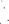 valamint a jogviszony megszűnése esetére biztosított juttatások módjának, mértékének elveiről, annak rendszeréről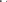 Berettyóújfalu Város Önkormányzatának Képviselő-testülete a köztulajdonban álló gazdasági társaságok takarékosabb működéséről szóló 2009. évi CXXII. törvény (a továbbiakban: Taktv.) 5. § (3) bekezdése alapján a Berettyóújfalu Város Önkormányzatának kizárólagos tulajdonában lévő gazdasági társaságai (a továbbiakban: Társaság) vezető tisztségviselői, felügyelőbizottsági tagjai, valamint a Munka Törvénykönyvéről szóló 2012. évi I. törvény (a továbbiakban: Mt.) 208. § szerinti vezető állású munkavállalóinak javadalmazási rendszerére az alábbi szabályzatot (a továbbiakban: Szabályzat) alkotja:Általános rendelkezésekA Szabályzat célja, hogy meghatározza a Berettyóújfalu Város Önkormányzatának (továbbiakban: Önkormányzat) kizárólagos tulajdonában álló gazdasági társaság vezető tisztségviselőjére, felügyelőbizottsági tagjaira, az Mt. 208. § (1) hatálya alá tartozó vezető állású munkavállalóira vonatkozó javadalmazás, valamint a jogviszony megszűnése esetére biztosított juttatások módjának, mértékének főbb elveit és az egyéb juttatások körét, azok alapvető szabályait. A Szabályzat egységes szabályokat fogalmaz meg az önkormányzat kizárólagos tulajdonában álló valamennyi gazdasági társaság vonatkozásában.Jelen szabályzat alkalmazásábanvezető: a Társaság vezető állású, illetve annak minősülő munkavállalói, azaz a munka törvénykönyvéről szóló 2012. évi I. törvény (a továbbiakban: Mt.) 208. § (1) bekezdése szerinti vezető állású munkavállalói, és az Mt. 208. § (2) bekezdése szerinti vezető állású munkavállalókra vonatkozó szabályok hatálya alá tartozó munkavállalói;vezető tisztségviselő: a Társaság irányításával kapcsolatos olyan döntések meghozatalára jogosult személy vagy testület tagjai, amelyek nem tartoznak a tagok vagy az alapítók hatáskörébe, így a Társaság igazgatóságának tagjai; felügyelőbizottsági tag: a Társaság felügyelőbizottságának elnöke és tagjai; tisztségviselő: b) és c) pontban rögzített tisztséget betöltő személyek.A Társaság vezetői és tisztségviselői részére a Társaság a képviselő-testület, mint legfőbb szerv által elfogadott Szabályzat keretei között fizet ki javadalmazást.A Társaság a képviselő-testületi döntést követően a Szabályzatot a Társaság honlapján nyilvánosságra hozza a szavazás dátumával és eredményével együtt és érvényessége alatt folyamatosan elérhetővé teszi.A jelen Szabályzatot annak jelentős változása esetén, de legalább négyévente a képviselő-testület napirendjére kell tűzni.A Tak tv. 5. § (4) bekezdése alapján jelen Szabályzat rendelkezéseitől érvényesen eltérni nem lehet.A Társaság legfőbb szerve jogosult a jelen Javadalmazási Szabályzatban foglaltak betartásának ellenőrzésére.A Szabályzatnak nem célja a juttatások összegszerű rögzítése, annak összegszerűségét külön Képviselő-testületi határozat rögzíti.A Szabályzat hatályaA Szabályzat személyi hatálya az Önkormányzat kizárólagos tulajdonában álló gazdasági társaság vezető tisztségviselőire, vezető állású munkavállalóira (a továbbiakban: vezető), és – munkavállalói küldött tagok kivételével – a felügyelő bizottság tagjaira terjed ki:A Szabályzat tárgyi hatálya kiterjed az 1. pontban meghatározott személyek munkaviszonya esetében:munkaviszony keretében a Társaság részére végzett munkák, feladatok ellenértékéül szolgáló díjak meghatározására és a javadalmazási elvek szabályozására;munka-, illetve megbízási jogviszonya megszüntetése esetére biztosított, az Mt-ben meghatározottakon túli juttatásokra;prémium fizetési feltételekre;alapbéren felüli egyéb juttatás, költség szabályozására, meghatározására.A szabályzat hatálya az 1. pontban felsorolt, megbízási jogviszonyban álló személyek esetében: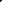 a megbízási díjra, valaminta költségtérítésre terjed ki.Vezető tisztségviselő munkaviszonya és javadalmazásaVezető tisztségviselői jogviszony létesítése Az ügyvezető a Polgári Törvénykönyvről szóló 2013. évi V. törvény (Ptk.) 3:112 § (1) bekezdése alapján a vezető tisztségviselői megbízatást munkaviszony vagy megbízási jogviszony keretében láthatja el.Munkáltatói jogok gyakorlása A vezető tisztségviselő felett az alábbi munkáltatói jogokat a Társaság alapítója – vagyis Berettyóújfalu Város Önkormányzata, illetve annak Képviselő-testülete – gyakorolja:munkaviszony, vagy megbízási jogviszony létesítése;munkaviszony, vagy megbízási jogviszony megszüntetése;kinevezéskori, illetőleg a jogviszony fennállása alatt történő javadalmazás – személyi alapbér, végkielégítés – megállapítása. A kinevezést követően a társaság munkavállalóinak javadalmazással kapcsolatos munkáltatói jogokat a Társaság ügyvezetője gyakorolja.A javadalmazás mértékének rendszere, főbb elvei: A vezető tisztségviselő javadalmazásának arányban kell állnia az elvégzett munka mennyiségével, a tevékenységgel járó felelősség mértékével, a Társaság által foglalkoztatottak létszámával, a Társaság által elért szakmai és pénzügyi eredménnyel. Személyi alapbér megállapítása Az ügyvezető igazgató havi díjazása Berettyóújfalu Város Önkormányzata Képviselő-testületének határozata alapján kerül meghatározásra.A vezető tisztségviselő személyi alapbérét az alapító a megválasztásával egyidejűleg állapítja meg. A vezető tisztségviselő személyi alapbérének havi összege nem haladhatja meg a mindenkori kötelező legkisebb munkabér ötszörösét. A vezető tisztségviselő személyi alapbére évente legfeljebb egy alkalommal - a Társaságra irányadó átlagkereset fejlesztés mértékéhez igazodóan – növelhető.Prémiumfeladat kitűzése, értékelése A vezető tisztségviselő prémiumban részesíthető, ha az előre kitűzött célokat, meghatározott feladatokat teljesítette. A prémiumfeladatnak az adott évi üzletpolitikai és gazdasági célkitűzések eredményes megvalósítását elősegítő, hatékony működésre ösztönző, gazdálkodási, vagyoni, pénzügyi, jövedelmi mutatókhoz, illetve egyedi szakmai feladatokhoz, projektekhez, kiemelt célokhoz kell kötődniük.Szakmai feladatként csak olyan feltétel határozható meg, amelynek teljesítése a munkakör – szokásos iparági működési feltételek mellett – elvárható szakértelemmel és gondossággal való ellátásán túlmutató, objektíven meghatározható teljesítményt takar (így különösen: válságkezelés, új üzleti modell vagy folyamat bevezetése, meglévő folyamatok felülvizsgálata, rendszerszintű átalakítás, akcióterv megvalósítása, projektek meghatározott határidőben – vagy több ütemben – történő befejezése, stb.).A prémiumfeladatok a tárgyévi üzleti terv elfogadását követően határozhatók meg. A kitűzésnek tartalmaznia kell a prémium mértékét, az elérni kívánt célokat, a teljesítendő feladatokat a hozzájuk tartozó prémiumhányaddal, valamint az értékelés időpontját és kifizethetőségének feltételeit. A prémiumfeladatok 3.2.3. pont szerinti kitűzéséről a polgármester előterjesztésére a legfőbb szerv (képviselő-testület) dönt. A prémiumfeladat kitűzéséről a felügyelő bizottság véleményét előzetesen ki kell kérni.A prémiumfeladatok értékelésére és az alapján az elszámolásra az üzleti évet lezáró mérleg elfogadásakor kerül sor.A prémium mértéke az éves alapbér legfeljebb 50%-a lehet.A teljesítményértékelés folyamata:A prémiumkövetelményeket és a tervezett szakmai, gazdálkodási folyamatokat össze kell vetni a ténylegesen bekövetkezett eseményekkel és gazdálkodási folyamatokkal, részletesen be kell mutatni a kiírás és teljesítés kapcsolatát.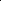 A kiértékelés alapját jelentő dokumentumokat a Társaság bocsátja a legfőbb szerv rendelkezésére, de ahhoz a legfőbb szerv más forrásból származó iratokat, tényeket is felhasználhat.A vezető tisztségviselő bemutatja a teljesítményértékelés időpontjáig történt, illetve az év végi értékelés esetén a végleges beszámoló elkészítéséig várható gazdasági eseményeket, tényeket, így különösen a teljesítménybér kifizetés, a mérlegen kívüli tételek várható hatását a társaság vagyoni helyzetére.A külső (természeti és gazdasági) körülmények a tervezettől lényegesen eltérő megváltozása, a társaság által ellátandó feladatok tervezettől lényegesen eltérő növekedése vagy csökkenése esetén mérlegelni kell a tervezés realitását, a ténylegesen lezajlott folyamatokat és ezek hatását a teljesítménykövetelmények teljesíthetőségére. Ezen mérlegelés alapján a legfőbb szerv a teljesítménybér kifizetéséről egyedileg dönt.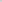 Prémiumelőleg nem engedélyezhető. Nem fizethető prémium abban az esetben, ha: a vezető tisztségviselőnek felróható ok miatt a Társaságnak lejárt köztartozása áll fenn az üzleti év végén;ha a vezető tisztségviselő ellen a munkavégzéséhez kapcsolódó fegyelmi eljárás indult és ez elmarasztaló intézkedéssel zárul;ha a vezető munkaviszonya/megbízási jogviszonya a munkáltató azonnali hatályú felmondásával szűnik meg;ha a vezető jogellenesen szünteti meg a munkaviszonyát;a Társaság tárgyévi beszámolójának független könyvvizsgálói jelentése a Társaság ügyvezetésének intézkedési-, döntési hatáskörébe tartozó ok miatt korlátozó vagy elutasító könyvvizsgálói záradékot tartalmaz, vagy a záradék megadásának elutasítását tartalmazza;az ügyvezető nem készíti el a prémiumfeladatok önértékelését.A vezető tisztségviselő munkaviszonyának év közben történő megszűnése esetén a prémium időarányos része fizethető ki teljesítményarányosan, a tárgyévet záró éves beszámoló elfogadásával egyidejűleg.A Társaság első számú vezetője köteles nyilatkozatot tenni a 3.2.8. pontban meghatározott körülmények fennállása, illetve fenn nem állása vonatkozásában, amelyet – a Felügyelőbizottság véleményezését követően – a teljesítménykövetelmények kiértékelésére irányuló megkeresés kötelező mellékleteként kell megküldeni a kiértékelésre jogosult részére.A munkaviszony megszűnése esetén járó juttatások Határozott időtartamú munkaviszony esetén a vezető tisztségviselőt az Mt. általános szabályai szerint illethetik meg a járandóságok, ettől a rendelkezéstől a munkavállaló javára eltérni nem lehet. Határozatlan idejű munkaviszony megszűnése esetén a vezető tisztségviselőt az Mt. szerinti végkielégítés illeti meg. Nem jogosult azonban végkielégítésre, amennyiben a munkáltató rendes felmondásának indoka – ide nem értve az egészségügyi alkalmatlanságot – a képességeivel, vagy munkaviszonnyal kapcsolatos magatartásával függ össze. Költségtérítések és egyéb juttatások A vezető tisztségviselő jogosult:a Társaság/alapító költségén a feladatai ellátásához 1 db laptop, 1 db mobiltelefont használni az ésszerű és takarékos gazdálkodás határain belül, melyet kizárólagosan magánál tarthat;a Társaság saját tulajdonában álló vagy a Társaság által bérelt gépkocsi hivatalos és magáncélú használatára, illetve használatának elszámolására a vonatkozó adójogszabályok figyelembevételével, amelynek költségeit a Társaság viseli;a Társaság által a nem vezető munkavállalók számára biztosított jóléti és szociális juttatásokra.Vezető állású munkavállalókra vonatkozó szabályokA vezető állású munkavállalók személyi alapbérét a vezető tisztségviselő állapítja meg.A Társasággal munkaviszonyban álló, vezető állású munkavállalók munkabérére, 
prémiumára, jutalmára, valamint a béren kívüli egyéb juttatására vonatkozó szabályokat a Társaság mindenkor hatályos belső szabályzata(i) tartalmazzák.A vezető állású munkavállalók tekintetében törekedni kell arra, hogy részükre a teljesítménykövetelmény a Társaság első számú vezető részére a legfőbb szerv által kiírt teljesítménykövetelmény megvalósításához tartozó (annak megvalósulását elősegítő) részfeladatként kerüljön meghatározásra.Emellett törekedni kell arra, hogy a vezető állású munkavállalók meghatározott teljesítménykövetelményben rögzített részfeladat igazodjon az adott munkavállaló munkaköréhez, végzettségéhez és képzettségéhez, továbbá a munkáltató működési körébe tartozó feltételekhez, így különösen a munkavégzés, a munkaszervezés és a technológia feltételeihez is.A Felügyelőbizottság díjazása és térítéseA felügyelőbizottság díjazását úgy kell megállapítani, hogy a díjazás mértéke igazodjon a felelősség mértékéhez, arányban álljon a tisztségviselő munkavégzésével, a Társaság által foglalkoztatottak létszámával, a Társaság bevételeivel, valamint megfeleljen az adott tisztség társadalmi elismertségével. A felügyelőbizottsága elnökének e jogviszonyára tekintettel megállapított havi díjazása nem haladhatja meg a mindenkori kötelező legkisebb munkabér ötszörösét, illetve a felügyelőbizottság többi tagja esetében a mindenkori kötelező legkisebb munkabér háromszorosát. E díjazáson kívül a köztulajdonban álló gazdasági társaság felügyelőbizottságának tagja – az igazolt, a megbízatásával összefüggésben felmerült költségeinek megtérítésén kívül – más javadalmazásra nem jogosult.A felügyelőbizottság elnökének és tagjainak díjazása Berettyóújfalu Város Önkormányzata Képviselő-testületének határozata alapján kerül meghatározásra.A felügyelőbizottság elnöke és tagjai a meghatározott díjazáson felül, a tisztség ellátásával összefüggő, indokolt és igazolt költségeik megtérítésén kívül más javadalmazásra nem jogosultak.A felügyelőbizottság elnökének vagy más tagjának e jogviszonyára tekintettel a megbízatás megszűnése esetére juttatás nem biztosítható.Versenytilalmi megállapodásokAz Mt. 228. § szerinti versenytilalmi megállapodás az Mt. 208. §-ban foglaltak szerinti vezető állású munkavállalóval legfeljebb egy évre köthető. A Társaság alapítójának (taggyűlés) felhatalmazása alapján Berettyóújfalu Város Önkormányzata, illetve annak Képviselő-testülete jogosult meghatározni azt a munkakört, amelyre vonatkozóan versenytilalmi megállapodás köthető és további feltételeket írhat elő. A Társaság alapítója által a Felügyelőbizottság előzetes véleménye ismeretében hozott határozat szükséges a megállapodás megkötéséhez.A versenytilalmi megállapodás szerinti ellenérték a megállapodás tartamára nem haladhatja meg az azonos időszakra járó távolléti díj ötven százalékát, és csak a munkaviszony megszűnésekor fizethető ki a munkavállaló részére.Vegyes rendelkezésekAmennyiben a vezető tisztségviselő más köztulajdonban álló gazdasági társaságban betöltött vezető tisztségviselő megbízatás után javadalmazásban részesül (ide nem értve a felügyelőbizottsági tagságot) úgy a Társasággal fennálló ilyen jogviszonya után – a megbízatás, illetőleg a tisztség ellátásával összefüggő, indokolt és igazolt költségeinek megtérítésén kívül – javadalmazásra nem jogosult. Amennyiben a felügyelőbizottság tagja más köztulajdonban álló gazdasági társaságban betöltött felügyelőbizottsági tagsága után javadalmazásban részesül, úgy a Társasággal fennálló ilyen jogviszonya után javadalmazásra nem jogosult. A vezető tisztségviselő és a felügyelőbizottsági tagjai büntetőjogi felelősségük tudatában nyilatkozni kötelesek arról, hogy részesülnek-e más köztulajdonban álló gazdasági társaságban betöltött vezetői tisztségviselői megbízatás, illetve felügyelőbizottsági tagság után javadalmazásban. A vezető tisztségviselő és a felügyelőbizottsági tagok e nyilatkozataikat megválasztásuk előtt, az abban foglaltak megváltozása esetében pedig a változás bekövetkezésétől számított 15 napon belül kötelesek megtenni. Társaság felszámolása esetén a felszámolás kezdő időpontjától a vezető tisztségviselőknek, továbbá a felügyelőbizottság tagjainak – jogosultságuknak a felszámolási eljárás megindítása miatti megszűnésével – díjazás nem fizethető.Záró rendelkezésekJelen Szabályzat az alapító képviselőjének aláírását követően lép hatályba és rendelkezései kötelezően alkalmazandók. Jelen szabályzat hatálybalépésével egy időben a Társaság részére kiadott, hatályban lévő Javadalmazási Szabályzat hatályát veszti, az abban meghatározott, felügyelőbizottság elnökének és tagjainak járó díjazás mértéke azonban továbbra is érvényben marad.Jelen szabályzatnak a végkielégítésre, a felmondási időre és a versenytilalmi megállapodásra vonatkozó részeit a jelen szabályzat hatályba lépését követően létrejött szerződésekre, illetve javadalmazásra vonatkozó részében módosított munkaszerződésekre kell alkalmazni.Jelen Szabályzatot az elfogadását követő 30 napon belül a Társaság vezető tisztségviselője köteles a Cégbíróságon a cégiratok közt letétbe helyezni. Berettyóújfalu, 2022. ______________								………………………………									Muraközi István  								    polgármesterHatáridő: 2022. szeptember 8.	Felelős: Dr. Zákány Zsolt bizottsági elnök6. Napirend: Előterjesztés a helyi önkormányzatok kiegészítő támogatásából 2022. évi támogatására vonatkozó igény benyújtásárólA Pénzügyi Bizottság 4 igen, 0 nem, 0 tartózkodás mellett az alábbi határozatot hozta:85/2022. (IX. 06.) Pénzügyi Bizottsági HatározatA Pénzügyi Bizottság az alábbi határozati javaslat elfogadását javasolja a Képviselő-testületnek:Berettyóújfalu Város Önkormányzata Képviselő-testülete támogatja, hogy a Magyarország 2022. évi központi költségvetéséről szóló 2021. évi XC. törvény 3. melléklet 2.1.5. Önkormányzatok rendkívüli támogatására az önkormányzatok rendkívüli támogatására támogatási igény kerüljön benyújtásra.Határidő: 2022. szeptember 8.	Felelős: Dr. Zákány Zsolt bizottsági elnök7. Napirend: Előterjesztés a Hajdúkerületi és Bihari Víziközmű Szolgáltató Zrt.-vel szemben fennálló önkormányzati követelésrőlMuraközi István polgármester szóbeli kiegészítésében elmondta, hogy ismét egy olyan előterjesztés, ami nagyon nehéz döntést igényel. Amikor megalakult a HBVSZ Zrt., akkor az önkormányzat tulajdonában lévő víziközmű vagyonnak a használatáért bérleti díjat kértek a cégtől. Jelenleg a cég nem működik, a végelszámolása zajlik. A bérleti díj mértéke évi 55 millió forintban került megállapításra, mely a Zrt. részéről minden évben módosításra került. A Magyar Energetikai és Közmű-szabályozási Hivatal az ellenőrzése során ezt feltárta és felszólította a céget, hogy az elmaradt bérleti díjakat fizesse meg a tagönkormányzatok részére. Berettyóújfalunak egy több, mint 261 milliós számlát kellene a cég részére kiszámlázni, viszont ez esetben annak áfáját, ami több, mint 70 millió forint, a következő havi áfa bevallás keretében be is kellene fizetni. A cégnek nincs annyi vagyona, amivel az önkormányzatoknak tartozik. Itt most két lehetőség van. Az egyik, hogy kiállítja az önkormányzat a számlát, az áfát befizeti, majd talán valamikor azt visszakapja, vagy nem állítja ki a számlát, így fizetési kötelezettsége sem lesz áfa szempontból, de bevétel sem lesz. A működés során egy alkalommal sem volt bérleti díj tartozás kifizetve, hanem kompenzálással kerültek rendezésre a számlák, mely szerint az üzemelés során felmerülő karbantartási munkák és felújítások csökkentették a bérleti díjat. A bérleti díj amúgy sem szabadon felhasználható, azt kizárólag a víziközmű vagyon fejlesztésére lehet használni.Dr. Zákány Zsolt képviselő, levezető elnök jelezte, hogy a Pénzügyi Bizottság ülésén tanácskozási joggal részt kíván venni Szántai László képviselő úr.Szántai László képviselő kérdést tett fel arra vonatkozóan, ha a határozati javaslatot megszavazzák, akkor végleg lemondanak a követelésről?Muraközi István polgármester válaszában elmondta, hogy ez esetben az önkormányzat lemond a követelésről.Szántai László képviselő hozzátette, hogy ez abból a teljesen logikus gazdasági megfontolásból történik, hogy az önkormányzatnak nincs 70 millió forintja arra, hogy kifizessen kvázi potyára egy áfát. Ha ezt az önkormányzat megszavazza, akkor lemond a 260 milliós bevételről. Több embert megkérdezett általánosságban ezekről a dolgokról, hogy amikor egy cégnek követelése van, és azt nem lehet behajtani, akkor mi van az áfával. Kapott erről egy dokumentumot, amit nagy tisztelettel itt szeretne hagyni. Ezt a dokumentumot éppen ma délután kapta meg, amiben van egy olyan, hogy az Európai Unió Bírósága 2017 végén majd 2019-ben több ügyben egyértelműsítette, hogy az ilyen követelésekre jutó, már megfizetett áfát vissza kell adni az értékesítőnek, aki kiszámlázott. Véleménye szerint ez azt jelenti, és a Kúria is helyben hagyta ezt egy magyarországi példán keresztül, hogy ha valaki nem kapja meg a kintlévőségét, akkor arányosan vagy teljes egészében visszaigényelheti a feleslegesnek tűnő áfát. Dézsi Ferencné pénzügyi irodavezető szóbeli kiegészítésében elmondta, hogy akkor lehet visszaigényelni az áfát, ha ki van fizetve a nettó összeg. Mivel a nettó összeget nem tudják kifizetni, mert megmondták, hogy nincs miből, nem tudja visszaigényelni az áfát. Muraközi István polgármester elmondta, hogy ha kiszámlázza az önkormányzat ezt a követelést, akkor a következő hónapban az áfát, a 70 millió forintot ki kell fizetni. Ezt követően megtörténik a cél végelszámolása, az önkormányzat pedig majd vár, hogy vagy megkapja a követelését, vagy nem. Ha nem, akkor lehet bíróságra menni, de képviselő úr elmondása alapján lehetséges, hogy majd évek múlva hoznak olyan döntést a bíróságon, hogy az áfa összege visszajár az önkormányzatnak. Ezt követően még mindig nullszaldós az önkormányzat, csak közben eltelt pár év.Szántai László képviselő elmondta, hogy ezt mindenképpen meg szerette volna osztani, hogy ennek tudatában lehessen döntést hozni. Muraközi István polgármester hozzátette, hogy a csütörtöki képviselő-testületi ülésen ott lesz Kusai Tamás könyvvizsgáló, aki hetekig foglalkozott ezzel az üggyel. 2013 óta, vagyis a tényleges működés óta egy forint bérleti díjat nem fizetett meg a cég az önkormányzatnak, úgy, hogy százmilliós bevétele volt havonta. Január 1-je óta nincs bevétele a cégnek, és képviselő úr most várja el, hogy egy összegben kifizetik a 260 millió forintot? Még egyszer mondja, már a működés alatt is kompenzáció keretében rendezték a számlákat, tényleges bérleti díj fizetés nem történt.A Pénzügyi Bizottság 3 igen, 0 nem, 1 tartózkodás mellett az alábbi határozatot hozta:86/2022. (IX. 06.) Pénzügyi Bizottsági HatározatA Pénzügyi Bizottság az alábbi határozati javaslat elfogadását javasolja a Képviselő-testületnek:Berettyóújfalu Város Önkormányzata Képviselő-testülete eltekint a Hajdúkerületi és Bihari Víziközmű Szolgáltató Zrt. „végelszámolás alatt” felé nettó 261 043 711 Ft összegű számla kiállításától.Határidő: 2022. szeptember 8.	Felelős: Dr. Zákány Zsolt bizottsági elnök8. Napirend: Előterjesztés a 2022. évi közbeszerzési terv módosításáraDr. Körtvélyesi Viktor jegyző szóbeli kiegészítésében elmondta, hogy azért vált szükségessé a közbeszerzési terv módosítása, mert az árak emelkedése miatt biztossá vált, hogy mind a földgáz, mind a villamos energia beszerzése meghaladja a közbeszerzési értékhatárt. A földgáz beszerzése kapcsán az már megindult, bár a hirdetmény még nem jelent meg, amit azért kellett sürgősen megindítani, mert egyes szolgáltatási helyekre vonatkozóan szeptember 30-ig van szerződése az önkormányzatnak a szolgáltatóval. Villamos energia tekintetében a szerződés december 31-ig szól, ebben az esetben legkésőbb októberben szintén meg kell indítani a közbeszerzési eljárást.A Pénzügyi Bizottság 3 igen, 0 nem, 1 tartózkodás mellett az alábbi határozatot hozta:87/2022. (IX. 06.) Pénzügyi Bizottsági HatározatA Pénzügyi Bizottság az alábbi határozati javaslat elfogadását javasolja a Képviselő-testületnek:Berettyóújfalu Város Önkormányzata Képviselő-testülete a közbeszerzésekről szóló 2015. évi CXLIII. törvény rendelkezései alapján megtárgyalta és elfogadja az Önkormányzat 2022. évi módosított közbeszerzési tervét.Berettyóújfalu Város Önkormányzata2022. évi közbeszerzési terveHatáridő: 2022. szeptember 8.	Felelős: Dr. Zákány Zsolt bizottsági elnökA levezető elnök megköszönte a jelenlévők munkáját és az ülést 1751 perckor bezárta.k.m.f.           	     Nagy Istvánné						   Dr. Zákány Zsolt     Ügyrendi, Közrendvédelmi és			                   Pénzügyi Bizottság ElnökeTelepülésfejlesztési Bizottság Elnöke			    	     Szántai László						    Csarkó Imre     Ügyrendi, Közrendvédelmi és				      Pénzügyi Bizottság TagjaTelepülésfejlesztési Bizottság TagjaMile Sándor   jegyzőkönyvvezetőSorszámKözbeszerzés tárgyaKözbeszerzés tervezett mennyiségeIrányadó eljárásrend Tervezett eljárás fajtájaAz eljárás megindításá-nak tervezett időpontjaSzerződés teljesítésének várható időpontja1.Külterületi helyi utak fejlesztéseMorotva utca és a Monostor utca vonatkozásában aszfalt burkolat építése, illetve a 066 és a 071 hrsz-ú utak szórt alappal történő megerősítéseNemzeti eljárásrendNyílt eljárás2022. II. negyedév2023. II. negyedév2.Útalapos utak felújítása 12 útalapos utca magasabb műszaki tartalmú felújításaNemzeti eljárásrendNyílt eljárás szabályainak nemzeti eljárásrendben történő alkalmazása a Kbt. 115. § szerint2022. március2022. II. negyedév3.Projekt azonosító: ROHU449Projekt címe: Integrated project for sustainable development in the mountain area of Bihor County, improvement of access and development in health care services in case of medical interventions for emergency situationsProjekt acronym: IPHEALTHA Berettyóújfalui Strandfürdő területén lévő uszoda épületében eszközbeszerzésUnióseljárásrendNyílt eljárás2022. II. negyedév2023.  I. negyedév4.Projekt azonosító: ROHU359„Promoting an integrated approach regarding the improving of the employment rate and business environment at the level of Marghita and Berettyóújfalu towns”- „A foglalkoztatási szint és az üzleti környezet javítása Marghita és Berettyóújfalu városok szintjén”A piac területén képzési központ létesítéseNemzetieljárásrendNyílteljárás2022. IV. negyedév2023. IV. negyedév5.Földgáz beszerzés Az Önkormányzat és intézményei részére földgáz vásárlásUniós eljárásrendNyílt eljárás2022. szeptember2023. szeptember6.Villamos energia beszerzéseAz Önkormányzat és intézményei részére villamos energia vásárlásUniós eljárásrendNyílt eljárás2022. november2023. december